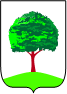 ДЕПАРТАМЕНТ ОБРАЗОВАНИЯ АДМИНИСТРАЦИИ Г. ЛИПЕЦКАМУНИЦИПАЛЬНОЕ АВТОНОМНОЕ ДОШКОЛЬНОЕ ОБРАЗОВАТЕЛЬНОЕ УЧРЕЖДЕНИЕ ДЕТСКИЙ САД № 32 Г. ЛИПЕЦКАКОНСУЛЬТАЦИЯ ДЛЯ РОДИТЕЛЕЙ ПО ПАТРИОТИЧЕСКОМУ ВОСПИТАНИЮ ДЕТЕЙ ДОШКОЛЬНОГО ВОЗРАСТАна тему: «Приобщение к истории, традициям и культуре России»Подготовила: воспитатель Саломатова Е.В.В современных условиях наступления «массовой культуры» становится актуальной, довольно острой проблема сохранения, а порой и возрождения национального самосознания, осознания принадлежности к своему народу, к своим корням, воспитания духовно богатой личности. Если мы хотим воспитывать в наших детях высокую нравственную культуру, доброту, любовь и уважение к самому себе, к другим людям (гуманизм, толерантность), то всё лучшее, что создано веками нашими предками, мы должны возвратить подрастающему поколению. Чтобы дети знали и помнили, как жили их деды и прадеды, не были «Иванами, не помнящими родства»Наши дети должны хорошо знать не только историю Российского государства, но и традиции национальной культуры, осознавать, понимать и активно участвовать в возрождении национальной культуры; самореализовать себя, как личность любящую свою Родину, свой народ и всё, что связано с народной культурой: русские народные танцы, в которых дети черпают народные нравы, обычаи и русский дух свободы творчества в русской пляске, или устный народный фольклор: считалки, стихи, потешки, прибаутки.Необходимо донести до сознания детей, что они являются носителями русской народной культуры, воспитывать детей в национальных традициях. Для этого необходимо обратиться к истокам русской народной культуры и, в первую очередь, к фольклору. Ведь содержание фольклора отражает жизнь русского народа, его опыт, просеянный через сито веков, духовный мир, мысли, чувства наших предков. Русский танец, русская песня, русская музыка, должны стать частичкой жизни ребенка.В народном сознании издревле большое место занимали представления о душе, стыде, совести, грехе, доброте, справедливости, правде. На Руси считались грехом нравственные преступления: ложь, клевета, зависть, гнев, воровство, скупость, не милосердие и т.п. считалось, что у человека, не совершавшего при жизни добра, умирало не только тело, но и душа. Все духовные ценности были вплетены в единую ткань и осознавались неразрывно. Об этом можно судить по тому огромному количеству пословиц, поговорок, сказок, которые образуют своего рода кодекс народной мудрости и нравственности, служивший нашим предкам идеалом в жизни и труде. Духовные ценности служили ориентиром в жизни русского человека.Русское народное искусство, русская национальная культура должны стать стержнем и основой для возрождения русской духовности. Особенно это важно для становления личности ребенка. Посредством народной культуры развиваются духовно – нравственные качества личности ребенка, навыки культурного поведения. Общечеловеческие ценности, несомненно, должны внести вклад в воспитание чувства красоты и добра.Культуру России невозможно себе представить без народного искусства, которое раскрывает истоки духовной жизни русского народа, наглядно демонстрирует его моральные, эстетические ценности, художественные вкусы и является частью его истории. На основе знакомства с народным искусством дети учатся понимать прекрасное, усваивают эталоны красоты (словесные, музыкальные, изобразительные). Слушая сказку, получают представления о добре и зле. Рассматривая произведения декоративно – прикладного искусства, дети испытывают чувство радости, удовольствие от ярких жизнерадостных цветов. Народные игры способствуют воспитанию сознательной дисциплины, воли, настойчивости в преодолении трудностей, приучают детей быть честными и правдивыми.Народная культура – это дорожка от прошлого, через настоящее, в будущее, источник чистый и вечный. Поэтому познание детьми народной культуры, русского народного творчества, народного фольклора, находит отклик в детских сердцах, положительно влияет на эстетическое развитие детей, раскрывает творческие способности каждого ребенка, формирует общую духовную культуру.И начинать приобщение к ценностям народной культуры необходимо с малых лет. Детские впечатления неизгладимы. Дети очень доверчивы, открыты. К счастью, детство – это время, когда возможно подлинное искреннее погружение в истоки национальной культуры. Приобщение детей к семейно – бытовым традициям, обычаям, уважению и почитанию старших, к секретам взаимного уважения и «лада» в семье должно начинаться в семье. Главный воспитатель ребенка – это семья.Народное искусство своей гуманностью, жизнеутверждающей основой, яркостью образов и красок вызывает у детей хорошее настроение. Их веселит мягкий юмор потешек, успокаивает колыбельная песня, вызывает смех, улыбку задорная пляска, музыкальные игры, хороводы. И всё это обеспечивает психологическую нагрузку. В результате выходит тревожность, страх, угнетенное состояние. Появляется спокойствие, чувство защищенности, уверенности в себе, своих силах, ощущение радости. Примером сложившихся на всем протяжении человеческого развития и передаваемых из поколения в поколение положительных установок, охраняющих человека, являются пословицы и поговорки, сказки и басни, в которых добро побеждает зло, а мудрость – глупость.Старинная мудрость напоминает нам: «Человек не знающий своего прошлого, не знает ничего». Необходимо донести до сознания детей, что они являются носителями народной культуры, воспитывать детей в национальных традициях. Ведь воспитание детей в национальных традициях положительно влияет на духовное и эстетическое развитие детей.